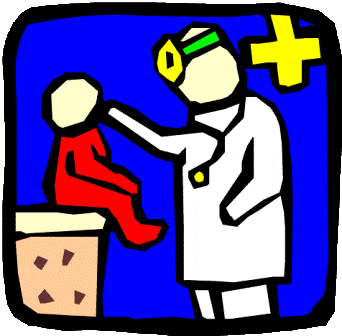 Due to Early Head Start and the Department of Health and Human Services each child is required to have up-to-date well child checks before entering the program and must stay up-to-date while they attend the program.While at a Well Child Check a medical professional may:record height and weightdraw blood for hemoglobin (iron) and lead testsscreen vision and hearing Immunizations must be up to date throughout the program.Letting your child know what may take place during a visit to the pediatrician’s office could help ease fears. Some ideas about how to prepare your child include: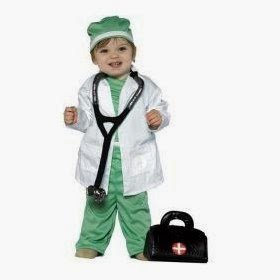 Make up silly songs: “This is how the nurse weighs you..." If you have a scale and a tape measure, you can weigh and measure your child, and they can weigh and measure dolls or stuffed animalsEncourage your child to play doctor with dolls or stuffed animals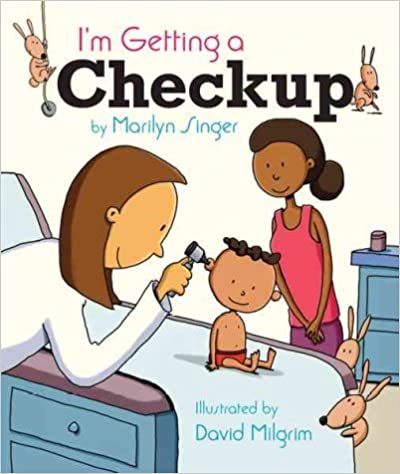 Your library might have some fun books:I’m Getting a Checkup by Marilyn SingerABC Doctor by Liz MurphyDoctor Ted by Andrea Beaty and Pascal LemaitreMy Doctor and Me ABC by Stephanie CoxDoctor Maisy by Lucy CousinsThis appointment may take over an hour, so try to find childcare for your other children.A parent or guardian must go with the child.Infants 2-3 months need:Toddlers 16-18 months needs:1 DTaP1 DTaP1 Pneumococcal Conjugate2 Pneumococcal Conjugate1 Hib1 Hib1 Polio1 polio (if not done between 6 and 15 months)1 Hepatitis B1 MMRInfants 4-5 months need:1 Hepatitis B (if not done between 4-15 months)2 DTaP1 Varicella2 Pneumococcal ConjugateChildren ages 19 months- 4years need:1 Hib 2 DTaP1 Polio2 Pneumococcal Conjugate1 Hepatitis B1 Hib (if not done at 15-18 months)Infants 6-15 months need: 2 Polio2 DTaP1 MMR (if not done at 15-18 months)3 Pneumococcal Conjugate2 Hepatitis B1 Hib1 Varicella (if not done at 12-18 months)1 Polio1 Hepatitis B 	